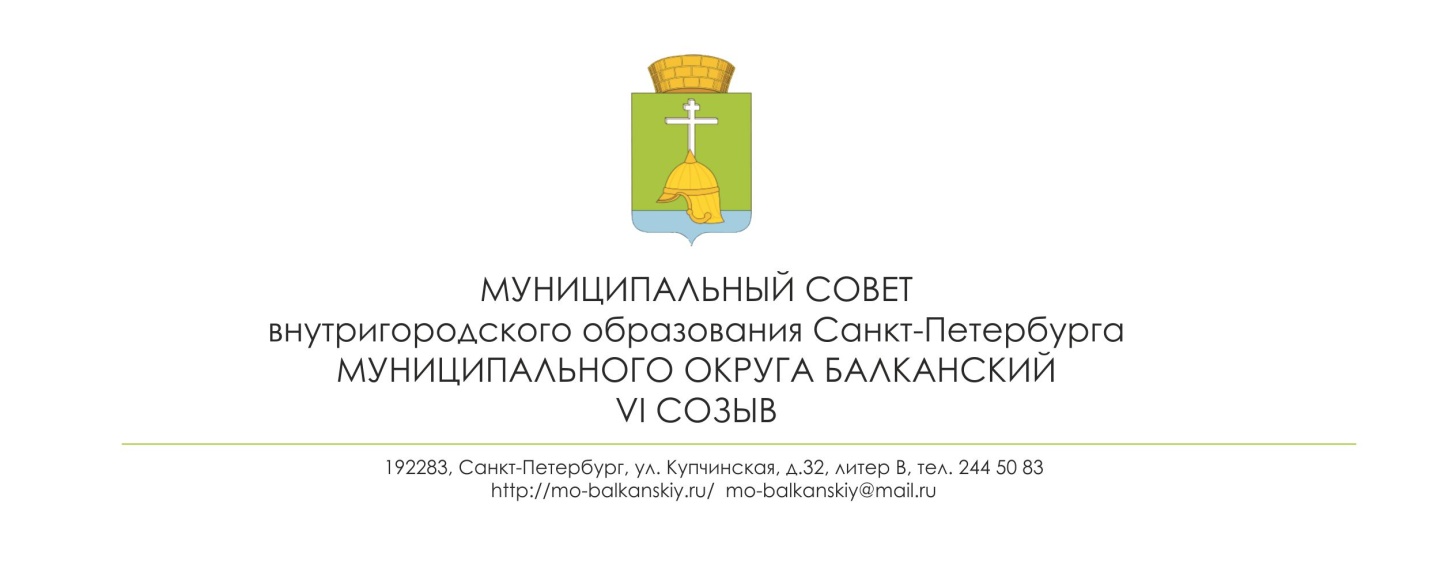 РЕШЕНИЕ30 июня 2020 года                                                                                                                          № 23О  внесении изменений в решение МС МО Балканский от 12.11.2019 № 33 «Об утверждении структуры, штатного расписания муниципального совета   МО Балканский»В целях приведения решения МС МО Балканский от 12.11.2019 № 33 «Об утверждении структуры, штатного расписания муниципального совета   МО Балканский» в соответствие с требованиями действующего законодательства, муниципальный совет РЕШИЛ: Изложить приложение № 2 «Штатное расписание муниципального совета МО Балканский»  к решению № 33 от 12.11.2019 в новой редакции, согласно приложению к настоящему решению. Настоящее решение вступает в силу со дня его принятия. Глава муниципального образования –председатель муниципального совета                                                 С.А. Лебедев 